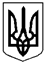 УКРАЇНАПОКРОВСЬКА МІСЬКА РАДА ДОНЕЦЬКОЇ ОБЛАСТІНАВЧАЛЬНО-ВИХОВНИЙ КОМПЛЕКС №2ПОКРОВСЬКОЇ МІСЬКОЇ РАДИ(НВК №2 Покровської міської ради)вул. 1 Травня,63, м. Покровськ,  Донецька область, 85303тел. (06239)2-12-89, Е-mail: pokrovskschool5@gmail.com  Код ЄДРПОУ 25689296ОСВІТНЯ  ПРОГРАМАНАВЧАЛЬНО-ВИХОВНОГО КОМПЛЕКСУ № 2дошкільного підрозділуПОКРОВСЬКОЇ МІСЬКОЇ РАДИДОНЕЦЬКОЇ ОБЛАСТІна  2023 - 2024  навчальний  рікЗмістВступ…………………………………………………………………………...…….3Розділ І. Загальний обсяг навантаження та очікувані результати навчання  (набуті   компетентності)   ……………………………………….……..9Розділ ІІ. Перелік, результат і взаємозв’язок освітніх напрямів ……………....15Розділ ІІІ. Форми організації освітнього процесу……………………………….20Розділ ІV. Система внутрішнього забезпечення якості освіти …………………24ВступЗАГАЛЬНІ ВІДОМОСТІ ПРО ДОШКІЛЬНИЙ ПІДРОЗДІЛ, НВК № 2Головною метою ДП є забезпечення реалізації права громадян на здобуття якісної дошкільної освіти, де функціонують групи загального розвитку. Місія діяльності  полягає у наданні дітям дошкільного віку якісної дошкільної освіти і виходить із визначеного у сучасній психолого-педагогічній науці поняття про те, що саме забезпечення емоційного благополуччя дитини в умовах сім`ї і закладу дошкільної освіти стає запорукою її успішного розвитку, і є головним критерієм оцінки його результату.Реалізація місії закладу полягає у забезпеченні емоційного благополуччя,  що сприяє розвитку  фізичного, психічного, соціального здоров’я  та повноцінній пізнавальній активності дитини, яка призведе до її успішної самореалізації на наступному етапі життя в початковій ланці школи.Освітня програма ДП на 2023/2024 навчальний рік розроблена на виконання Законів України «Про освіту», «Про дошкільну освіту» та згідно з Базовим компонентом дошкільної освіти, затвердженим наказом Міністерства освіти і науки України № 33 від 12.01.2021.Освітня програма окреслює підходи до планування й організації закладом освіти єдиного комплексу освітніх компонентів для досягнення вихованцями обов’язкових результатів навчання (набуття компетентностей), визначених Базовим компонентом дошкільної освіти.Освітня програма визначає: - загальний обсяг навантаження та очікувані результати навчання (набуті компетентності);- перелік, зміст, тривалість і взаємозв’язок освітніх напрямів, логічну послідовність їх реалізації;- форми організації освітнього процесу;- систему внутрішнього забезпечення якості освіти.Зміст освітньої програми передбачає:– формування основ соціальної адаптації та життєвої компетентності дитини;– виховання елементів природо-доцільного світогляду, розвиток позитивного емоційно-ціннісного ставлення до довкілля;– утвердження емоційно-ціннісного ставлення до практичної та духовної діяльності людини;        – розвиток потреби в реалізації власних творчих здібностей.Мета і завдання освітньої програмиОсвітня програма окреслює підходи до планування й організації ДП  єдиного комплексу освітніх компонентів для досягнення вихованцями обов’язкових результатів навчання (набуття компетентностей), визначених Базовим компонентом дошкільної освіти:- забезпечення якісної організації та здійснення освітнього процесу в   ДП;- створення умов, комфортних для розвитку пізнавальних і психічних  процесів дітей, їхньої спрямованості на активність у соціумі;- забезпечення реалізації можливостей і здібностей кожної дитини;- створення  атмосфери гуманного та доброзичливого ставлення до всіх вихованців, що сприятиме вихованню у них товариськості, доброзичливості, допитливості, ініціативності, формуванню самостійності і творчості;- турбота про здоров’я, емоційне благополуччя та своєчасний всебічний розвиток  кожної дитини;- максимальне використання різноманітних видів дитячої діяльності, їх інтеграція задля підвищення ефективності освітнього процесу;- творча організація (креативність) освітнього процесу;- варіативність використання навчального матеріалу з метою розвитку творчості з урахуванням інтересів і здібностей кожної дитини;- забезпечення шанобливого ставлення до результатів дитячої творчості;- єдність підходів до виховання дітей в умовах закладу дошкільної освіти та сім’ї;- забезпечення наступності між закладом дошкільної освіти та початковою школою, що виключає розумові та фізичні перевантаження у змісті освіти дітей дошкільного віку;- організація психолого-педагогічної підтримки дітей у відповідності з їх віковими та індивідуальними особливостями і здібностями, розвиток здібностей і творчого потенціалу кожної дитини як суб’єкта відносин з самим собою, іншими дітьми, дорослими та світом;- забезпечення психолого-педагогічної підтримки сім’ї та підвищення компетентності батьків у питаннях розвитку освіти, охорони і зміцнення здоров’я дітей;- підвищення професійної майстерності педагогів дошкільної освіти.Організація освітнього процесу в ДП у 2023/2024 навчальному році  буде здійснюватися відповідно до власної концепції розвитку творчих здібностей дітей шляхом інтеграції різних видів театралізованої діяльності  та буде спрямована на реалізацію таких завдань:Формувати стресостійкість та гармонійний психофізичний розвиток усіх учасників освітнього процесу в умовах воєнного стану   шляхом використання сучасних інноваційних технологій. Подальша реалізація завдань щодо формування патріотичних почуттів дошкільника засобами мистецько-творчої діяльності.      3. Розвивати мовленнєву компетентність дитини шляхом накопичення     власного досвіду використання мовлення в різних життєвих ситуаціях.Педагоги ДП забезпечують засвоєння здобувачами освіти обов’язкового мінімуму змісту дошкільної освіти на рівні вимог Базового компонента дошкільної освіти – Державного стандарту дошкільної освіти України.Обов’язковий мінімум передбачає:- набуття дитиною особистого досвіду в різних видах діяльності – це ключовий шлях до становлення компетентностей відповідно до БКДО України, нова редакція.- компетентнісний підхід до розвитку особистості, збалансованість набутих знань, умінь, навичок, сформованих бажань, інтересів, намірів та особистісних якостей і вольової поведінки дитини;- надання пріоритету соціально-моральному розвитку особистості, формування у дітей узгоджувати особисті інтереси з колективними;- формування у дітей цілісної, реалістичної картини світу, основ світогляду;- забезпечення індивідуального особистісного розвитку.      Забезпечення наступності і перспективності в освітньому процесі між дошкільною і початковою освітою полягає у послідовності  чинних програм розвитку, навчання і виховання дітей дошкільного віку та освітньої програми для 1 класу початкової школи.     Формування позитивної мотивації здобувачів освіти до освітньої діяльності здійснюється через розвиток життєвих компетентностей, необхідних для успішної самореалізації в суспільстві.Загальні положенняНормативно-правове забезпечення діяльності ДП     Освітня діяльність у дошкільному підрозділі у 2023/2024 навчальному році буде організована відповідно до:- Закону України «Про освіту»; - Закону України «Про дошкільну освіту»; - Закону України «Про організацію трудових відносин в умовах воєнного стану»;- Базового компонента дошкільної освіти в Україні (нова редакція); - Положення про дошкільний навчальний заклад, затвердженого Постановою Кабінету Міністрів України від 20.03.2003 р. №305;- Статуту закладу; - Указу Президента України від 13.10.2015 р. №580/2015 «Про стратегію національно-патріотичного виховання дітей та молоді на 2016-2020 роки»; - Концепції національно-патріотичного виховання дітей та молоді, затвердженої наказом МОН України від 16.06.2015 р. №641); - Санітарного регламенту для дошкільних навчальних закладів, затвердженого наказом Міністерства охорони здоров’я України від 24.03.2016 р. №234); - Гранично допустимого навантаження на дитину у дошкільних навчальних закладах різних типів та форм власності, затвердженого наказом МОН України від 20.04.2015 р. №446;- Листа МОН від 17.05.2023 №1/6990-23 « Про підготовку закладів освіти до нового навчального року та проходження осінньо-зимового періоду 2023/24 року».- Листа МОН від 20.06.2023 №1/8820-23 «Про організацію безпечного освітнього простору в закладах дошкільної освіти та обладнання укриттів»; - Листа МОН від 17.03.2022 №1/3475-22 «Про зарахування до ЗДО дітей із числа внутрішньо переміщених осіб»;- Листа МОН від 22.06.2022 р. №1/6887-22 «Щодо збереження мережі закладів дошкільної освіти та захисту прав їх працівників»;- Лист МОН № 1/9-344 від 07.07.2021. Планування роботи закладу дошкільної освіти.- Листа МОН від 10.06.2019 р. № 1/9-365 «Про переліки навчальної літератури, рекомендованої Міністерством освіти і науки України для використання у закладах освіти у 2019/2020 навчальному році»; - Інструкції з організації харчування дітей у ДНЗ від 17.04.06 р. №298/227 зі змінами від 26.02.13р. №202/165; 6 - Інструктивно-методичних рекомендацій «Організація роботи та дотримання вимог з питань охорони праці та безпеки життєдіяльності у закладах дошкільної освіти» (Додаток до листа МОН від 14.02. 2019 № 1/11-1491); - Інструктивно-методичних рекомендацій «Організація фізкультурно-оздоровчої роботи у дошкільних навчальних закладах» №1/9-456 від 02.09.16; - Наказу МОН від 19.12.2017 № 1633 «Про затвердження Примірного переліку ігрового та навчально-дидактичного обладнання для закладів дошкільної освіти»; - інших нормативно-правових актів.Тривалість навчального року      Навчальний рік у закладі починається 1 вересня і закінчується 31 травня наступного року, оздоровчий період – з 1 червня по 31 серпня.Мережа груп       У 2023/2024 навчальному році укомплектовано 2 групи: - 1 група старшого віку п’ятого - шостого року життя - 1 група різновікова третього та четвертого року життяРозділ ІЗагальний обсяг навантаження та очікувані результати навчання здобувачів освітиОсвітній процес у дошкільному підрозділі будується за відповідним програмно-методичним забезпеченням та представляє єдиний комплекс освітніх компонентів для досягнення вихованцями результатів навчання, визначених Базовим компонентом дошкільної освіти, чинними освітніми комплексними та парціальними програмами, рекомендованими Міністерством освіти і науки України. Згідно з рішенням педагогічної ради  навчально – виховного комплесу № 2 (протокол №1 «31» серпня 2023 року) освітній процес здійснюється за програмами, рекомендованими Міністерством освіти і науки України та регіональними парціальними програмами.Освітні програми, за якими буде здійснюватися освітня діяльністьу 2023/2024 навчальному році             В освітньому процесі закладу зміст інваріантної складової Базового компоненту дошкільної освіти забезпечується через програму. Для реалізації інваріантної складової  Базового компоненту дошкільної освіти, з урахуванням специфіки діяльності, заклад дошкільної освіти працює за такими програмами, а саме: Програма розвитку дитини від народження до шести років «Я у Світі» за загальною науковою редакцією Кононко.  Освітня програма «Впевнений старт» для дітей старшого дошкільного віку / Н. В. Гавриш, Т. В. Панасюк, Т. О. Піроженко, О. С. Рогозянський, О. Ю. Хартман, А. С. Шевчук, за загальною науковою редакцією Т.О. Піроженко. Освітня програма «Впевнений старт» для дітей середнього дошкільного віку за загальною науковою редакцією Т.О. Піроженко.      Освітня програма «Впевнений старт» для дітей молодшого дошкільного віку за загальною науковою редакцією Т.О. Піроженко          Мета програми: сформувати базис особистісної культури дитини через відкриття їй світу в його цілісності та різноманітності як сукупність чотирьох сфер життєдіяльності – “Природи”, “Культури”, “Людей”, “Я”.       Завдання програми: визнання своєрідності, унікальності, особливої ролі дошкільного дитинства в становленні особистості, врахування сензитивності даного періоду для становлення первинного схематичного світогляду, супідрядності мотивів, довільної поведінки, внутрішніх етичних інстанцій, самосвідомості;забезпечення гармонійного та різнобічного розвитку особистості;інтегрований підхід до організації змісту освіти;пріоритет актуальних потреб сьогодення, активного проживання дитиною кожного вікового відрізку життя як важливої передумови її успішного розвитку в наступні роки;особистісно-орієнтована модель дошкільної освіти;забезпечення багатокомпонентності, наступності між дошкільною та початковою загальноосвітньою підготовкою.Інваріантна складова також реалізується  через парціальні  програми:         - Парціальна програма з фізичного виховання дітей раннього та     дошкільного віку «Казкова фізкультура» /авт. Єфименко.         -  Парціальна програма розвитку дітей від 2до 6 років і методич              ні рекомендації «Безмежний світ гри з LEGO»- Парціальна програма «Говоримо правильно» (корекція звуковимови дітей дошкільного віку, що мають порушеннями мовлення) .       - Парціальна програма «Шахова абетка» (для дітей старшого                                                        дошкільного віку) / укладачі: Плахтій  Т. Я., завідувач, Жуковська І. Я- Парціальна програма «Розвиваючі ігри» (для дітей молодшого та середнього  дошкільного віку) укладач / Плахтій Т. Я.           Мова навчання та виховання дітей українська.           Реалізація завдань освітнього напряму «Особистість дитини» здійснюється шляхом інтеграції завдань  у різні види діяльності  при проведені занять з дітьми згідно з парціальною програмою з основ здоров’я та безпеки життєдіяльності дітей дошкільного віку «Про себе треба знати, про себе треба дбати».Виконання обсягу освітнього напряму «Дитина в природному довкіллі» здійснюється шляхом інтеграції завдань  у різні види діяльності  при проведені занять та інших форм роботи з дітьми згідно парціальної програми «Дошкільнятам – освіта для сталого розвитку».Планування та організація життєдіяльності у ДП здійснюється за режимними моментами з урахуванням блочно-тематичного принципу планування.РЕЖИМ РОБОТИ  ДОШКІЛЬНОГО ПІДРОЗДІЛУ, НВК № 2НА 2023/2024 НАВЧАЛЬНИЙ РІКДошкільний підрозділ  працює за п’ятиденним робочим тижнем,  з 12–ти годинним режимом перебуванняВихідні дні: субота, неділя, святкові.Щоденний графік роботи груп ДП   з 7.00 до 18.30Орієнтовний розподіл часу на процеси життєдіяльності дошкільнят вдошкільному підрозділі ( молодша, середня, старша групи)З метою реалізації Базового компонента дошкільної освіти, вищезазначених освітніх програм та відповідно до наказу Міністерства освіти і науки України 20.04.2015 № 446 «Про затвердження гранично допустимого навчального навантаження на дитину у дошкільних навчальних закладах різних типів та форми власності», у 2023/2024 навчальному році в ДП загальний обсяг тижневого навантаження за віковими групами представлено в наступних таблицяхРозподіл групових фронтальних занять на тиждень у 2023/2024 навчальному році у групі молодшого дошкільного віку Примітки:1   -  Передбачає заняття з музичної образотворчої діяльності, художньої літератури. Театралізована діяльність проводиться протягом дня як самостійний вид діяльності, або може бути включена в різні види занять для реалізації їх програмових завдань.  Одне заняття на тиждень із художньої літератури проводиться за рахунок інтеграції в такі види занять: художньо – продуктивної діяльності, розвитку мовлення і культури мовленнєвого спілкування.2 - Години, передбачені для фізкультурних занять, не враховуються під час визначення гранично допустимого навчального навантаження на дітей.Розподіл групових фронтальних занять на тиждень у 2023/2024 навчальному роціу групі старшого дошкільного віку Примітки:1   -  Передбачає заняття з музичної образотворчої діяльності, художньої літератури. Театралізована діяльність проводиться протягом дня як самостійний вид діяльності, або може бути включена в різні види занять для реалізації їх програмових завдань.  Одне заняття на тиждень із художньої літератури проводиться за рахунок інтеграції в такі види занять: художньо – продуктивної діяльності, розвитку мовлення і культури мовленнєвого спілкування.2 - Години, передбачені для фізкультурних занять, не враховуються під час визначення гранично допустимого навчального навантаження на дітей.У структуру року та режим роботи ДП, НВК № 2 можуть бути внесені зміни у зв’язку з умовами воєнного стану в Україні.Директор                                                                               Нігяр ІБРАГІМОВА СХВАЛЕНО					Протокол засідання педагогічної ради			                        НВК № 2  м. Покровськ31 серпня 2023 року № 1 		                                       ПОГОДЖУЮНачальник відділу освітиПокровської міської радиДонецької області ____________ Любов ВОРОТИНЦЕВА« _____»  ________________  2023 рокуРозділ ІІПерелік, результат і взаємозв’язок освітніх напрямівЗміст освітнього процесу в ДП у 2023/2024 навчальному році спрямований на формування та розвиток компетентностей вихованців відповідно до освітніх напрямів та результатів (компетентностей) державного стандарту дошкільної освіти:Відповідно до Базового компоненту дошкільної освіти у ДП визначено зміст і структуру освітнього процесу за інваріантною складовою. Інваріантна складова змісту дошкільної освіти сформована на державному рівні і є обов’язковою. Інваріантну частину змісту освіти систематизовано відповідно до Базового компонента дошкільної освіти за вище названими освітніми напрямами. У закладі забезпечується неперервність змісту освітніх напрямів, а також наступність дошкільної та початкової ланок. Виключення з інваріантної частини будь-якої з освітніх напрямів порушує цілісність розвитку дитини на рівні дошкільної освіти і наступність її в початковій школі.Очікувані результати навчання здобувачів освітиОчікуваними результатами освітнього процесу є набуття компетентностей, що визначені за усіма освітніми напрямами Базового компонента,  комплексними і парціальними програмами, за якими здійснюється освітній процес.Набуття різних видів компетентностей дитиною дошкільного віку відбувається в різних видах діяльності (ігровій – провідній для дітей дошкільного віку); руховій; природничій; предметній; образотворчій; музичній; театральній; літературній; сенсорно-пізнавальній; мовленнєвій; трудовій і вимагає практичного засвоєння дитиною системи елементарних знань про себе та довкілля, моральних цінностей, уміння доречно застосовувати набуту інформацію. На кінець навчального року формується модель випускника кожної групи.Рівень сформованості компетентностей різних вікових груп з’ясовується у процесі здійснення моніторингу рівня засвоєння програмового матеріалу дітьми дошкільного віку.Для здійснення моніторингу якості освітнього процесу в ДП  використовуються методичний посібник «Моніторинг досягнень дітей  дошкільного віку згідно з Базовим компонентом дошкільної освіти» за редакцією Н.М. Шаповал, О.М. Кулик, Т.В. Киричук (3-тє видання зі змінами, 2021 рік).Для  здійснення моніторингу педагоги проводять: контрольні та підсумкові заняття, міні-заняття з окремими дітьми (підгрупами) спостереження за дітьми (безпосередні та опосередковані), дидактичні ігри, вправи, розвивальні ігри; використовують метод доручень, вивчення продуктів праці дошкільнят та ін..За результатами здійснення моніторингових процедур педагоги планують корекційну діяльність з дітьми дошкільного віку, а також індивідуальну роботу.З урахуванням результатів моніторингу ДП здійснює планування методичної роботи.Розділ ІІІФорми організації освітнього процесуВідповідно до Закону України «Про дошкільну освіту» освітня програма  ДП визначає мету, завдання освітнього процесу на навчальний рік, а також форми його організації.	Термін навчання. Навчальний рік у дошкільному підрозділі, НВК № 2 починається 1 вересня 2023 року і закінчується 31 травня 2024 року, оздоровчий  період (під час якого освітня робота здійснюється відповідно до інструктивно-методичних рекомендацій Міністерства освіти і науки України – з 1 червня по 31 серпня 2024 року. 	Організоване навчання у формі занять проводиться, починаючи з 3-го року життя. Тривалість занять становить:- у  молодшій групі – не більше 15 хвилин;- у середній групі – 20 хвилин;- у старшій групі – 25 хвилин. Тривалість перерв між заняттями становить не менш 10 хвилин.З метою досягнення очікуваних результатів навчання (набуття компетентностей) у 2023/2024 навчальному році педагогами закладу будуть проводитися різні форми організації освітнього процесу, у тому числі заняття різних типів. Для якісної організації освітнього процесу проводяться такі заняття (за типами):- фронтальні, колективні (з усіма дітьми групи);- групові (10-12 дітей);- індивідуально-групові (4-6 дітей).За дидактичними цілями у всіх вікових групах організовуються такі види занять:- заняття із засвоєння дітьми нових знань;- заняття із закріплення і систематизації досвіду дітей;- контрольні заняття.За специфікою поєднання змісту та форм роботи в межах заняття проводяться такі заняття:  - інтегровані;- тематичні;- комплексні.Інтеграція сприяє значному скороченню організованих форм освітньої діяльності (занять) та істотно знижує навчальне навантаження на дітей.Безперервна безпосередньо освітня діяльність у групах планується як у I-й, так і у II-й половині дня відповідно до розкладу занять на тиждень. У другій половині дня можуть плануватися заняття з художньо-продуктивної, розвивальної діяльності, фізичного розвитку та гурткова робота. Весь освітній процес організовується диференційовано з урахуванням віку і індивідуальних особливостей дітей у відповідності до індивідуального освітнього маршруту.У ДП планування та організація життєдіяльності, у тому числі освітній процес, здійснюється за режимними моментами з урахуванням напрямів розвитку та блочно-тематичним принципом, які базуються на інтегрованому підході, що забезпечує змістовну цілісність, системність, послідовність, ускладнення та повторення програмного.Блочно-тематичне планування освітнього процесу є одним із ефективних інструментів реалізації принципу інтеграції й сприяє кращому засвоєнню знань, умінь і практичних навичок дошкільників з відповідної теми, яка пропонується для вивчення і закріплення протягом одного-двох тижнів. Інтеграція – це шлях і спосіб формування у дітей цілісної картини світу.Тип заняття обирає та уточнює педагог (вихователь, керівник музичний.) самостійно, враховуючи конкретні умови роботи, забезпечуючи водночас досягнення конкретних очікуваних результатів, зазначених в освітніх програмах.Рівномірно розподіляються види активності за основними видами діяльності протягом дня в залежності від бажань та інтересу дітей. Окрім занять, проводяться інші форми спеціально організованої освітньої діяльності: організована ігрова діяльність – дидактичні, сюжетно-рольові, режисерські, рухливі, конструкторсько-будівельні, розвивальні, народні, театралізовані ігри, ігри-драматизації тощо; організована навчально-пізнавальна діяльність – спостереження, віртуальні подорожі, екскурсії у природу й соціум, квести, пізнавально-розвивальні бесіди, дидактичні ігри, елементарні досліди й дитяче експериментування у повсякденному житті, індивідуальна робота; організована трудова діяльність – індивідуальні і групові трудові доручення, чергування, колективна праця, господарсько-побутова праця, самообслуговування, праця в природі, художня праця; організована художньо-продуктивна діяльність – образотворча, музична, літературна, театралізована діяльність, розваги, свята, індивідуальна робота; організована комунікативно-мовленнєва діяльність – спеціальні мовленнєві заняття, бесіди, розмови, створення і розв’язання певних освітніх ситуацій, спілкування, індивідуальна робота; організована рухова діяльність – заняття з фізичної культури, музики, різні форми організації дитячої праці, рухливі ігри, фізкультурні свята, розваги, ранкова, пальчикова гімнастика і гімнастика пробудження після денного сну, фізкультурні хвилинки, динамічні паузи тощо.Самостійна діяльність дітей у закладі носить як індивідуальний, так і груповий (колективний) характер. Форми організації самостійної діяльності: ігрова, пізнавальна, трудова, художня, рухова, комунікативна, мовленнєва тощо. Фізичне виховання дітей передбачає проведення:- ранкової гімнастики;- гімнастики пробудження;- занять фізичною культурою;- рухливих ігор та ігор спортивного характеру;- загартування;- фізкультурних хвилинок під час занять;- фізкультурних пауз між заняттями;- фізкультурних комплексів під час денної прогулянки (пішохідний перехід);- оздоровчих заходів з використанням арт-терапевтичних технологій.Організоване навчання у формі фізкультурних занять проводиться в усіх групах дошкільного віку.З метою реалізації варіативної складової Базового компонента дошкільної освіти у ДП  проводиться гурткова робота за інтересами дітей. Її мета: задовольняти потреби й зацікавленості дитини до певного виду діяльності, розвивати її природні, загальні та спеціальні здібності; активізувати дитячу творчість, своєчасно виявляти обдарованість.Вищезазначені форми організації освітнього процесу ДП реалізуються в рамках:- плану роботи  НВК № 2 дошкільного підрозділу Покровської міської ради Донецької області на 2023/2024 н. р.;- орієнтовного розподілу процесів життєдіяльності дошкільнят (відповідно до вікової групи).За окремим планом у закладі організовується оздоровлення дітей, під час якого освітній процес організовується в наступних формах:- ранкова гімнастика та гімнастика пробудження;- дозований біг, ходьба по траві, піску, по «доріжці  здоров’я», - рухливі та спортивні ігри;- екскурсії, цільові прогулянки;- продуктивні види діяльності;- ігри з водою, піском;- конструкторські та творчі ігри;- пошуково-дослідницька діяльність;- організація трудової діяльності;- літературні розваги, конкурси малюнків;- змагання, різноманітні конкурси, естафети.Розділ ІVСистема внутрішнього забезпечення якості освіти        Відповідно до  статті 41 Закону України «Про освіту», в  дошкільному підрозділі, НВК № 2 Покровської міської ради Донецької області, Закону України «Про дошкільну освіту», Базового компоненту дошкільної освіти, Статуту закладу розроблено внутрішню систему забезпечення якості освіти. Мета внутрішньої системи забезпечення якості освіти: об’єднання й інтеграція організаційних, методичних, кадрових зусиль і ресурсів ДП  з урахуванням різноманітних факторів та умов для досягнення високої якості освітнього процесу та його результатів, що відповідають кращим зразкам і відповідним стандартам.         Основні завдання внутрішньої системи забезпечення якості освіти:1. Розробка та дотримання в закладі вимог до визначення якісних результатів із наступних напрямків:  - збереження та зміцнення фізичного, психічного і духовного здоров’я дитини;  - формування внутрішньої культури особистості в контексті рідної культури, мови, поваги до традицій і звичаїв народу, свідомого ставлення до себе, оточення та довкілля;  - формування особистості дитини, розвиток її творчих здібностей, набуття нею соціального досвіду;  - виконання вимог Базового компонента дошкільної освіти, забезпечення соціальної адаптації.2. Вивчення показників освітньої діяльності та управлінських процесів у ДП та оцінка їх динаміки.3. Психолого-педагогічна підтримка учасників освітнього процесу  щодо підвищення якості освіти.Напрями, показники, методи збору інформації для оцінювання якості освітньої діяльності та управлінських процесів у ДП        Зміст внутрішньої системи якості освіти закладу реалізуються за такими напрямками:  освітнє середовище;  здобувачі освіти, результативність навчання та виховання;  педагогічна діяльність;  управління закладом освіти;  формування позитивного іміджу закладуОсновні політики забезпечення якості освітньої діяльностіта якості освіти в ДПОсновними політиками забезпечення якості освітньої діяльності та якості освіти в ДП є:- забезпечення публічної інформації про діяльність закладу освіти (ст. 30 Закону України «Про освіту»);- дотримання принципів академічної доброчесності у діяльності педагогічних працівників (ст. 42 Закону України «Про освіту»);- запобігання та протидія булінгу (цькуванню);  - створення умов щодо професійного зростання педагогічних працівників (постанова Кабінету Міністрів України від 21.08.2019 № 800 «Деякі питання підвищення кваліфікації педагогічних і науково-педагогічних працівників (зі змінами).Стратегія (політика) забезпечення якості освіти в закладі базується на таких принципах: відповідності Базовому компоненту дошкільної  освіти; відповідальності за забезпечення якості освіти та якості освітньої діяльності;  системності в управлінні якістю на всіх стадіях освітнього процесу;демократизації в освітній діяльності;  здійснення обґрунтованого моніторингу якості;  готовності суб’єктів освітньої діяльності до ефективних змін;відкритості інформації на всіх етапах забезпечення якості та прозорості процедур системи забезпечення якості освітньої діяльності.Основні процедури вивчення якості освітньої діяльності в ДПОсновними процедурами вивчення якості освітньої діяльності в ДП  визначено:відстеження рівня розвитку дітей старшого дошкільного віку відповідно до вимог Державного стандарту дошкільної освіти;внутрішній моніторинг якості освіти;самооцінювання освітньої діяльності.Головними критеріями оцінки ефективності дошкільної освіти є показники особистісного зростання дитини. Результати освітньої діяльності педагогів закладі з формування у дітей компетентностей будуть визначатись шляхом проведення моніторингових досліджень: Відстеження рівня розвитку дітей старшого дошкільного віку здійснюється відповідно до вимог Базового компонента дошкільної освіти.   Для забезпечення об’єктивності та достовірності даних будуть дотримуватись принципи академічної доброчесності, у тому числі справедливого оцінювання.Внутрішній моніторинг якості освіти здійснюється відповідно до статті 48 Закону України «Про освіту», наказу Міністерства освіти і науки України від 16.01.2020 № 54 «Про затвердження Порядку проведення моніторингу якості освіти».Самооцінювання освітньої діяльності включає :- самооцінку показників освітньої діяльності та управлінських процесів у ДП;- оцінювання педагогічними працівниками своєї діяльності.Очікувані результати щодо реалізації системи внутрішнього забезпечення якості освіти1. Отримання об’єктивних даних про якість освітньої діяльності та управлінських процесів  у ДП.2. Покращення функцій управління освітнім процесом, накопичення даних для прийняття управлінських та тактичних рішень.3. Створення атмосфери довіри до ДП серед педагогічних працівників та батьків вихованців.Повна назва дошкільного навчального закладу (за Статутом) Навчально-виховний комплекс № 2  Покровської міської ради Донецької областіАдреса закладу м.Покровськ, вул. 1-го Травня,  63Телефон  -E-mail dnzperlunka-nvk2@ukr.netСайт https:// krasnschool5.donetskedu.comПрізвище, ім’я, по батькові директора закладу Ібрагімова  Нігяр  ДоріанівнаОсвіта директора (повна назва навчального закладу, спеціальність за дипломом) Освіта – вища Донецький інститут соціальної   освіти Спеціальність за дипломом – «Початкове   навчання»  Категорія – вчитель вищої  категоріїПроектна потужність 60Дата заснування закладу 23.11.2018 р.Площа земельної ділянки 20317,85 м2Площа будівлі 4336,9 м2Профіль закладу за статутом  Заклад загального розвиткуМова навчання УкраїнськаПріоритетний напрям діяльності закладу Розвиток творчих здібностей дітей шляхом  інтеграції різних видів театралізованої  діяльностіРежим роботи закладу з 07.00 до 18.30 Вихідні дні: субота, неділя, святкові дні.Кількість педагогічних працівників 8Кількість функціонуючих груп  Всього груп – 3 -  дошкільного віку – 3.Група (№,  назва)ВікСпеціальні групиКількість дітей за спискомГр. № 1 «Сонечко»5 – 6 років-26Гр. № 2 «Веселка»3 – 4 років-15Всього41                             Процеси життєдіяльностіОрієнтовний розподіл часуЗустріч дітей, огляд, температурний скринінг, ранкова гімнастика, ранкове коло07.00 – 08.50Проведення гігієнічних процедур, підготовка до сніданку08.50 – 09.00Сніданок09.00 – 09. 30 Підготовка до занять, заняття 09.30 – 11.00Підготовка до прогулянки, вихід на прогулянку зі збереженням дистанції з іншими групами11.00 – 11.10Прогулянка, ігри, індивідуальні заняття, самостійна діяльність дітей, спостереження11.10 – 12.20Повернення з прогулянки, гігієнічні процедури, підготовка до обіду12.20 – 12.35Обід 12.35 – 13.00Підготовка до сну, денний сон13.00 – 15.00Поступовий підйом, оздоровчі процедури, ігриВечеря15.00 – 15.45Вечірнє коло, гурткова робота15.45 – 16.50Підготовка до прогулянки16.50 – 17.00Прогулянка, ігри, індивідуальні заняття, самостійна діяльність за власним вибором, спостереженняБесіди вихователя з батьками, повернення дітей додому17.00 – 17.30Орієнтовні види діяльності за освітніми лініямиКількість занять на тиждень за віковими групамиОрієнтовні види діяльності за освітніми лініямимолодша гр.(від 3 до 4 років) «Веселка»Ознайомлення із соціумом1Ознайомлення з природним довкіллям1 Художньо-продуктивна діяльність (музична, образотворча, театральна, художня література тощо)14Сенсорний розвиток2Розвиток мовлення і культура мовленнєвого спілкування2Здоров’я та фізичний розвиток22Загальна кількість занять на тиждень10Максимальна кількість занять на тиждень10Максимально допустиме навчальне навантаження на тиждень на дитину (в астрономічних годинах)1,4Орієнтовні види діяльності за освітніми лініямиКількість занять на тиждень за віковими групамиОрієнтовні види діяльності за освітніми лініямистарша (від 5 до 6 років) «Сонечко»Ознайомлення із соціумом і розвиток мовлення3Ознайомлення з природним довкіллям2 Художньо-продуктивна діяльність (музична, образотворча, театральна, художня література тощо)15Логіко-математичний розвиток2Здоров’я та фізичний розвиток23Загальна кількість занять на тиждень15Додаткові освітні послуги на вибір батьків 5Максимальна кількість занять на тиждень20Максимально допустиме навчальне навантаження на тиждень на дитину (в астрономічних годинах)8,3Освітній напрям (компетентність)Результат освітнього процесуОсобистість дитини:Рухова компетентністьЗдоров’язбережувальнакомпетентність Особистісна компетентністьРезультатом сформованої компетентності є задоволення природної потреби у руховій активності, що забезпечує оптимальний рівень фізичної працездатності, засвоєння та використання елементарних знань у галузі фізичної культури, сформованість умінь і навичок для вирішення рухових завдань у різних життєвих ситуаціях.Результатом розвитку цієї компетентності є потреба в опануванні способами збереження та зміцнення власного здоров’я, сукупність елементарних знань про людину та її здоров’я, здоровий спосіб життя; стійка мотивація еколого- валеологічної спрямованості щодо пізнання себе та довкілля, яка спонукає до використання навичок здоров’язбережувальної поведінки.Виявляється в особистісних якостях дитини — від елементарних уявлень та позитивного ставлення дитини до свого внутрішнього світу (думок, почуттів, мрій, бажань, мотивів, планів, ідеалів, цілей, прагнень) до становлення основ її світогляду і розвиненості її свідомості (пізнавальної активності, емоційної сприйнятливості, позитивної налаштованості дій, думок, оптимістичними переживаннями, реалістичними намірами). Особистісну компетентність характеризує сформованість самосвідомості: ідентифікації себе зі своїм «Я», позитивної самооцінки, домагання визнання іншими її чеснот, уміння співвідносити «хочу» (мотиви, наміри), «можу» (знання, вміння навички), «буду» (регуляція поведінки та діяльності), здатність уявляти себе в минулому, теперішньому, майбутньому часі; орієнтування у своїх основних правах і обов’язкахДитина в сенсорно-пізнавальному просторі:Предметно-практична, технологічна компетентністьСенсорно-пізнавальна,логіко-математична, дослідницька компетентністьРезультатом сформованої предметно-практичної, технологічної компетентностей є творче самовираження через сформовані предметно-практичні та технологічні дії в самостійній і спільній з однолітками діяльності.Результатом є наявність пізнавальної мотивації, базису логіко-математичних, дослідницьких знань, набутих дитиною умінь і навичок (аналізу, порівняння, узагальнення, здійснення самоконтролю), пізнавальний досвід, що накопичується і використовується в різних видах дитячої діяльності.Дитина в природному довкіллі:Природничо-екологічна компетентністьНавички, орієнтовані на сталий розвитокВміння дитини доцільно поводитися в різних життєвих ситуаціях, що ґрунтується на емоційно-ціннісному ставленні до природи, знаннях її законів, які  формуються у просторі пізнавальної, дослідницької, трудової, ігрової діяльності.Результатом є сформованість у дітей початкових уявлень про сталі дії і поведінку, усвідомлення необхідності збереження ресурсів планети й особистої причетності до цього; розвиненість - ефективних звичок соціальної поведінки, економного споживання ресурсів та збереження природи.Гра дитини:Ігрова компетентність Дитина проявляє себе до вільної, емоційно насиченої, спонтанної активності з власної ініціативи, в якій реалізується можливість застосування наявних і освоєння нових знань та особистісного розвитку через прагнення дитини до участі в житті дорослих шляхом реалізації інтересів в ігрових та рольових діях в узагальненій формі.Ігровий процес як зона найближчого розвитку дитини вимагає збагаченого ігрового середовища і педагогічного супроводу дорослих і тому класифікація ігор відображає ступінь активності та свободи дитини в організації ігрової діяльності.Дитина в соціумі:Соціально-громадянська компетентність    Результат сформованості соціально-громадянської компетентності засвідчує ціннісне ставлення дитини до себе, своїх прав і прав інших, наявність уявлень про правила і способи міжособистісної взаємодії з членами сім’ї, родини, іншими людьми та вмінь дотримуватись цих правил в соціально-громадянському просторі, а також ціннісне ставлення та повагу до культурних надбань українського народу, представників різних національностей і культурМовлення  дитини:Мовленнєва компетентністьКомунікативна компетентністьХудожньо-мовленнєва компетентність   Вміння дитини продукувати свої звернення, думки, враження тощо в будь-яких формах мовленнєвого висловлювання за допомогою вербальних і невербальних засобів. Мовленнєва компетентність об’єднує фонетичний, лексичний, граматичний, діалогічний, монологічний складники та засвідчує їх взаємозалежність і взаємозумовленість.   Сформовані навички дитини до спілкування з однолітками і дорослими у різних формах конструктивної взаємодії; здатність підтримувати партнерські стосунки, заявляти про свої наміри і бажанні, узгоджувати свої інтереси з іншими, домовлятися, за потреби аргументовано відстоювати свою позицію.   Вміння дитини відтворювати художньо-естетичні враження від сприйняття літературних і фольклорних творів засобами різних видів художньо-мовленнєвої діяльності, що засвідчує ціннісне ставлення дитини до художнього слова як культурного явища, друкованої чи електронної книжки, достатній для художньої комунікації рівень літературної обізнаності.Дитина у світі мистецтва:Мистецько-творча компетентність  Результатом набуття мистецько-творчої компетентності є елементарна обізнаність дитини у специфіці видів мистецтва (художньо-продуктивній, музичній, театральній); ціннісне ставлення до мистецтва і мистецької діяльності; прагнення сприймати мистецтво тощоНапрям оцінюванняПоказникиМетоди збору інформаціїТермін проведенняОсвітнє середовищеЗабезпечення ДП (спортивно-музичного залу, груп) обладнанням відповідно до Типового перелікуСпостереженняОсвітнє середовищеЗабезпечення навчально-наочними посібниками та іграшками відповідно до Типового перелікуСпостереженняОсвітнє середовищеСтан території та приміщень. Відповідність санітарно-гігієнічним вимогамСпостереження, вивчення документаціїОсвітнє середовищеЗабезпечення комфортних умов навчання та праціСпостереження, вивчення документаціїОсвітнє середовищеСтворення освітнього середовища, вільного від будь яких форм насильства та дискримінаціїСпостереження, вивчення документаціїОсвітня діяльністьНаявність стратегії розвитку та системи планування діяльності закладу, моніторинг виконання поставлених цілей і завдань.Вивчення документаціїОсвітня діяльністьПостійне підвищення професійного рівня і педагогічної майстерності педагогічних працівниківОпитування, вивчення документації Освітня діяльністьСистема внутрішнього моніторингуВивчення документаціїОсвітня діяльністьЕфективність кадрової політики та забезпечення можливостей для професійного розвитку педагогічних працівниківСпостереження, вивчення документації, опитуванняОсвітня діяльністьЕфективність планування педагогічними працівниками своєї діяльності, використання сучасних освітніх підходів до організації освітнього процесу з метою формування ключових компетентностей здобувачів освіти Спостереження вивчення документації, оцінка Освітня діяльністьФормування та забезпечення реалізації політики академічної доброчесностіСпостереження оцінка, вивчення документаціїОсвітня діяльністьОрганізація педагогічної діяльності та навчання здобувачів освіти на засадах академічної доброчесностіСпостереження, вивчення документаціїОсвітня діяльністьПостійне підвищення професійного рівня і педагогічної майстерності педагогічних працівниківВивчення документаціїОсвітня діяльністьНалагодження співпраці зі здобувачами освіти, їх батьками працівниками закладу освітиОпитування, вивчення документаціїОсвітня діяльністьФормування позитивного іміджу закладуОпитування, вивчення документаціїРезультати освітньої діяльностіРівень засвоєння вихованцями старших груп вимог БКДО за освітніми напрямамиСпостереженняРезультати освітньої діяльностіСамооцінка ефективності діяльності із забезпечення якості освітиАнкетуванняВік дітейФорма дослідженняІнструментарійвід 3 до 4 роківПедагогічна діагностика, моніторинг- дидактичні ігри та вправи;  - розвивальні ігри;  - вивчення листків здоров’я кожної дитини;  - анкетування (опитування) батьків;  - аналіз мовлення батьків і рідних дитини;  - міні-заняття з окремими дітьми; - спостереження за дітьми (безпосередні, опосередковані)від 4 до 5 роківПедагогічна діагностика, моніторинг- контрольні та підсумкові заняття;  - міні-заняття з окремими дітьми;  - спостереження за дітьми (безпосередні, опосередковані);-  бесіда з дітьми (як допоміжний метод);  - вивчення продуктів праці дошкільнят (малювання, ліплення, аплікації, конструювання, художньої праці, мовленнєвої творчості тощо);  - контрольні зрізи рівнів знань та умінь дітей з різних розділів програми (нульові зрізи - у вересні, проміжні зрізи – за потреби у грудні-січні, підсумкові зрізи - у квітні-травні)від 5 до 6 роківПедагогічна діагностика, моніторинг- контрольні та підсумкові заняття;  - міні-заняття з окремими дітьми;  - спостереження за дітьми (безпосередні, опосередковані);-  бесіда з дітьми (як допоміжний метод);  - вивчення продуктів праці дошкільнят (малювання, ліплення, аплікації, конструювання, художньої праці, мовленнєвої творчості тощо);  - контрольні зрізи рівнів знань та умінь дітей з різних розділів програми (нульові зрізи - у вересні, проміжні зрізи – за потреби у грудні-січні, підсумкові зрізи - у квітні-травні)